HƯỚNG DẪN ĐĂNG KÝ VÀ CHỈNH SỬA THÔNG TIN TÀI KHOẢN GOOGLE SCHOLARĐăng ký lần đầuBước 1: Đăng nhập vào tài khoản hộp thư điện tử do Trường cấp (<Tên tài khoản>@hluv.edu.vn).Bước 2: Truy cập trang chủ Google Scholar: https://scholar.google.com/ , sau đó chọn "My Profile" (giả sử đang sử dụng ngôn ngữ tiếng Anh):Nhập họ tên, tên trường, email, lĩnh vực nghiên cứu, trang thông tin cá nhân. Lưu ý: Nhập địa chỉ email do Trường cấp để tăng uy tín về học thuật cho Trường Đại học Hoa Lư.Ấn nút “Next”Bước 3: Liệt kê bài viết liên quanNhập tên tác giả hoặc tên bài viếtẤn nút tìm kiếm hoặc ấn phím Enter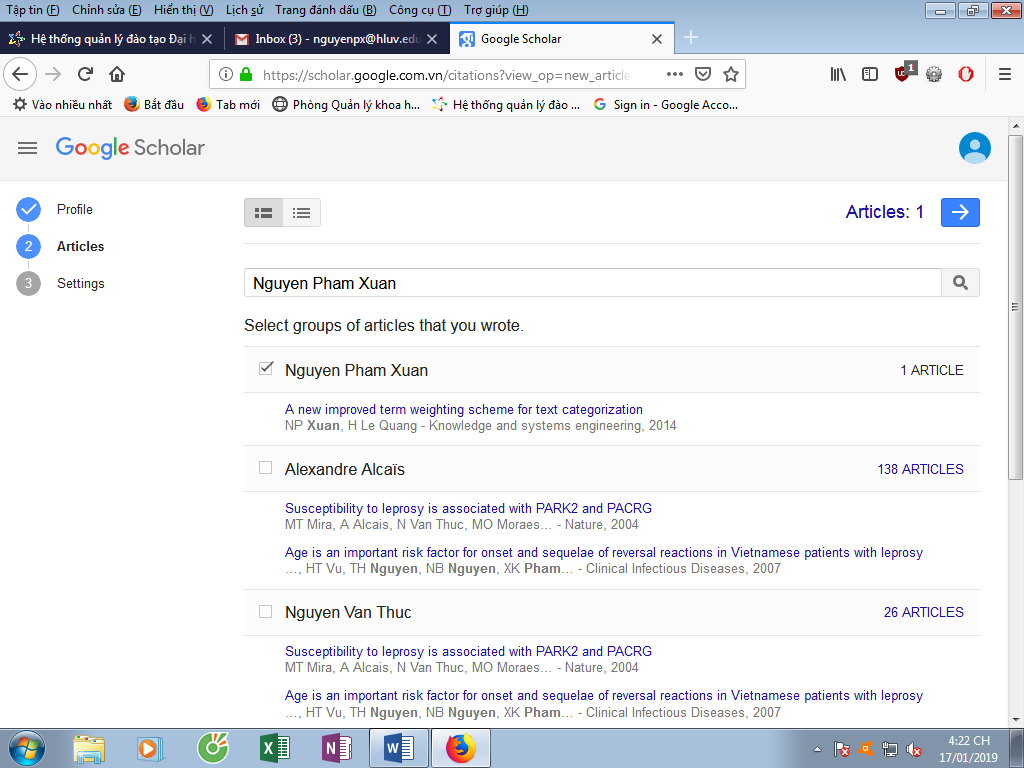 Tích chọn bài viết liên quanẤn nút Xác nhận và sang bước tiếp  Bước 4: Tích chọn “Make my profile public” và ấn nút “Done”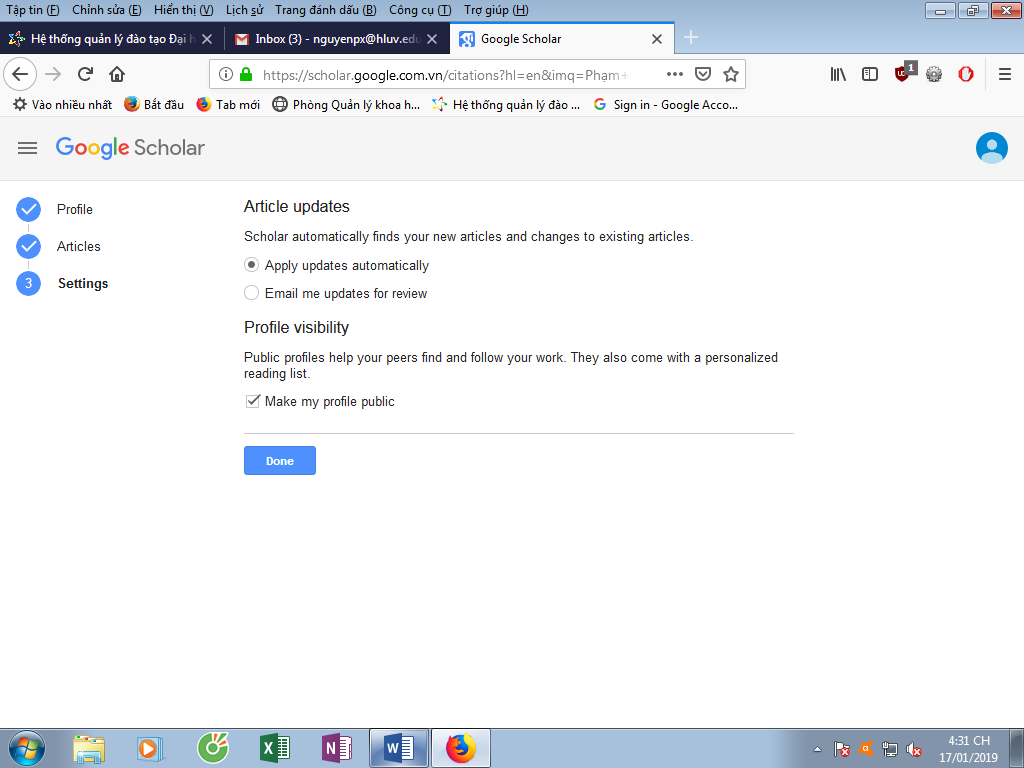 Kết quả cuối cùng sau khi đăng ký thành công: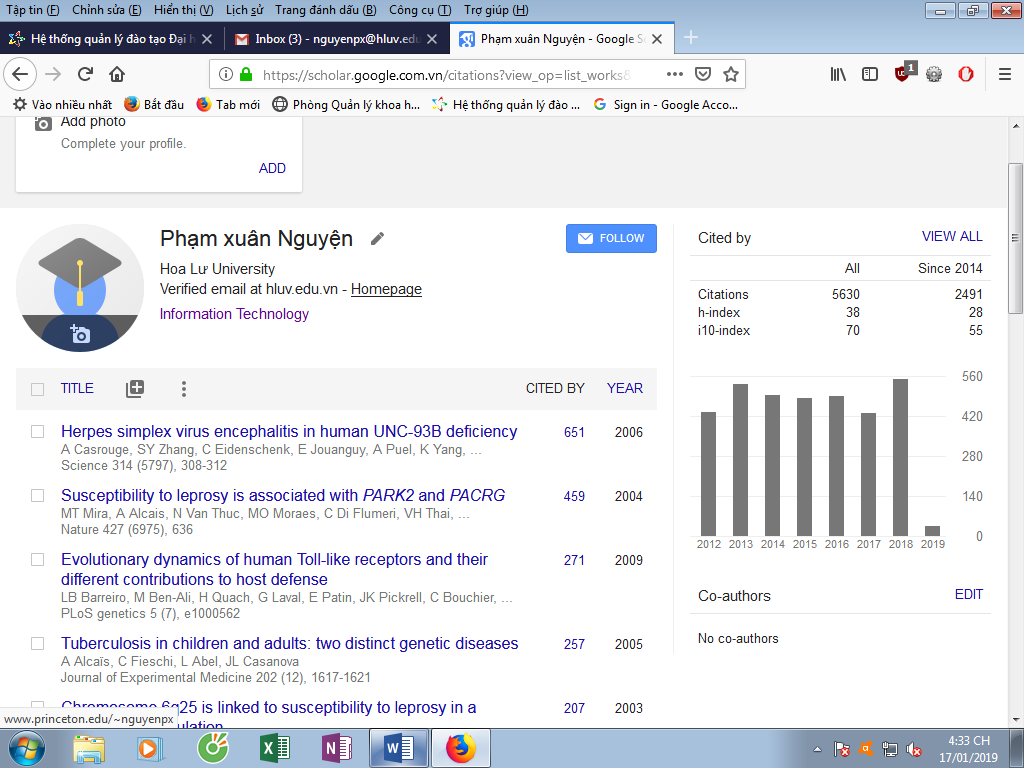 2. Thêm bài viết vào trang trích dẫn Google Scholar- Chọn nút "Add" - Thêm bài viết bằng thủ công: nhấp vào "Add article manually" và nhập Title, Authors... sau đó nhấp "Save". Lưu ý: trích dẫn cho bài viết được thêm theo cách thủ công có thể không xuất hiện trong tiểu sử trong một vài ngày.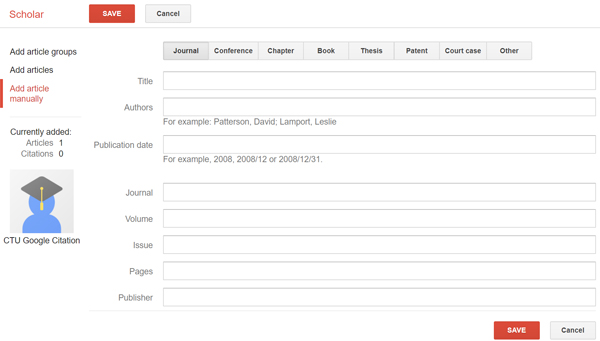 - Thêm nhóm bài viết: Để thêm nhóm bài viết, nhấp vào "Add article groups" và thực hiện các bước tiếp theo.3. Xóa bài viết không phải bài viết của mìnhGoogle Scholar sử dụng mô hình thống kê để cố gắng cho biết các tác giả khác nhau. Tuy nhiên, quy trình tự động như vậy thường không chính xác. Cách tốt nhất để khắc phục vấn đề này là xem qua các bài viết trong tiểu sử của mình và xóa những bài viết do những người khác viết.Để xóa bài viết, chọn bài viết muốn xóa, sau đó, chọn tùy chọn "Delete".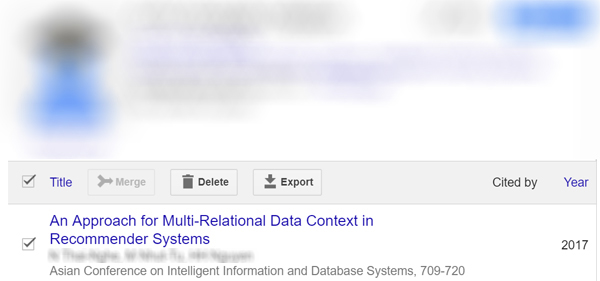 4. Sửa mô tả của bài viết Nhấp vào tiêu đề bài viết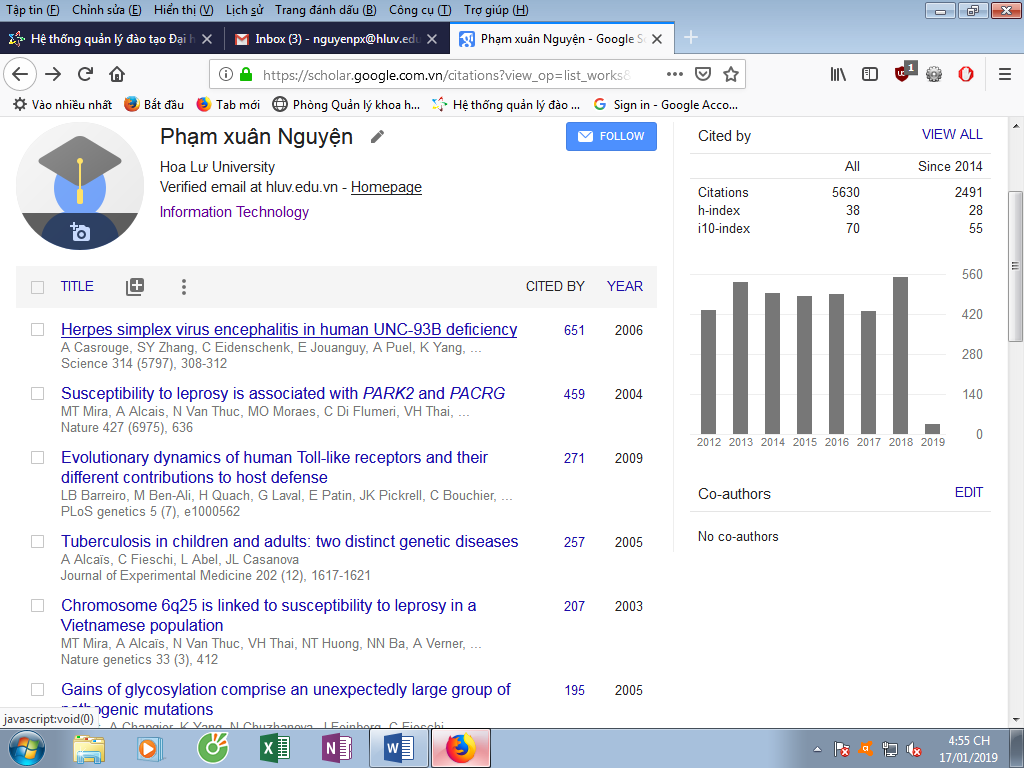 Sau đó nhấp vào nút "Edit"   (góc trên bên phải)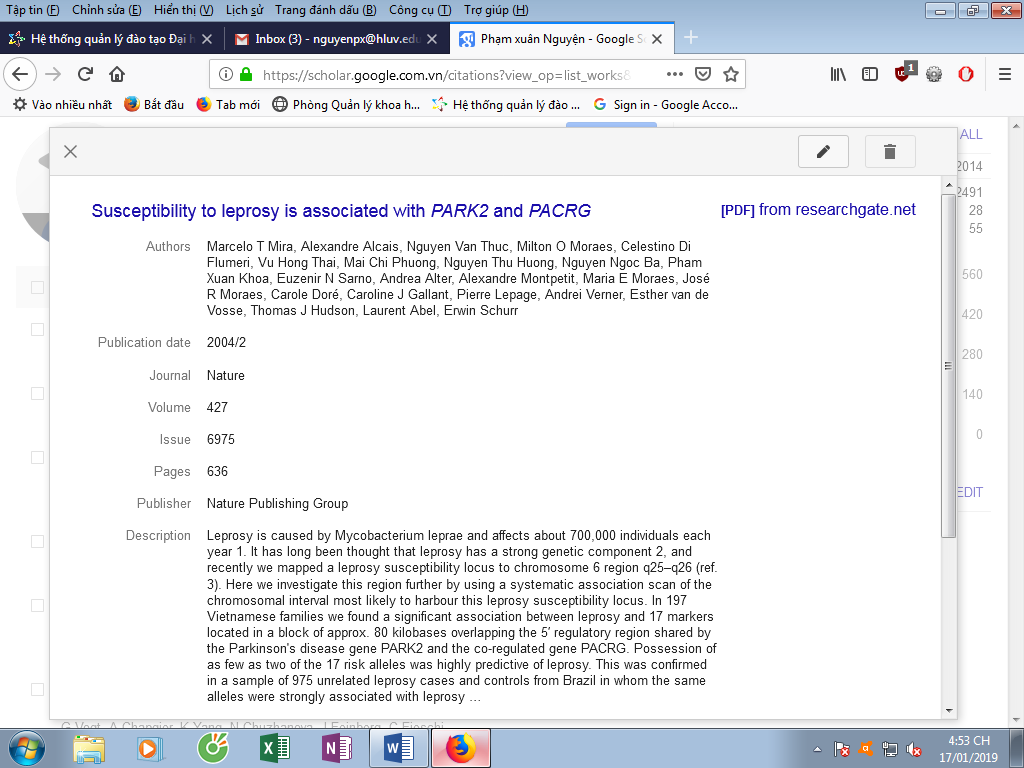 Khi hoàn tất thay đổi, nhấp vào nút "Save". 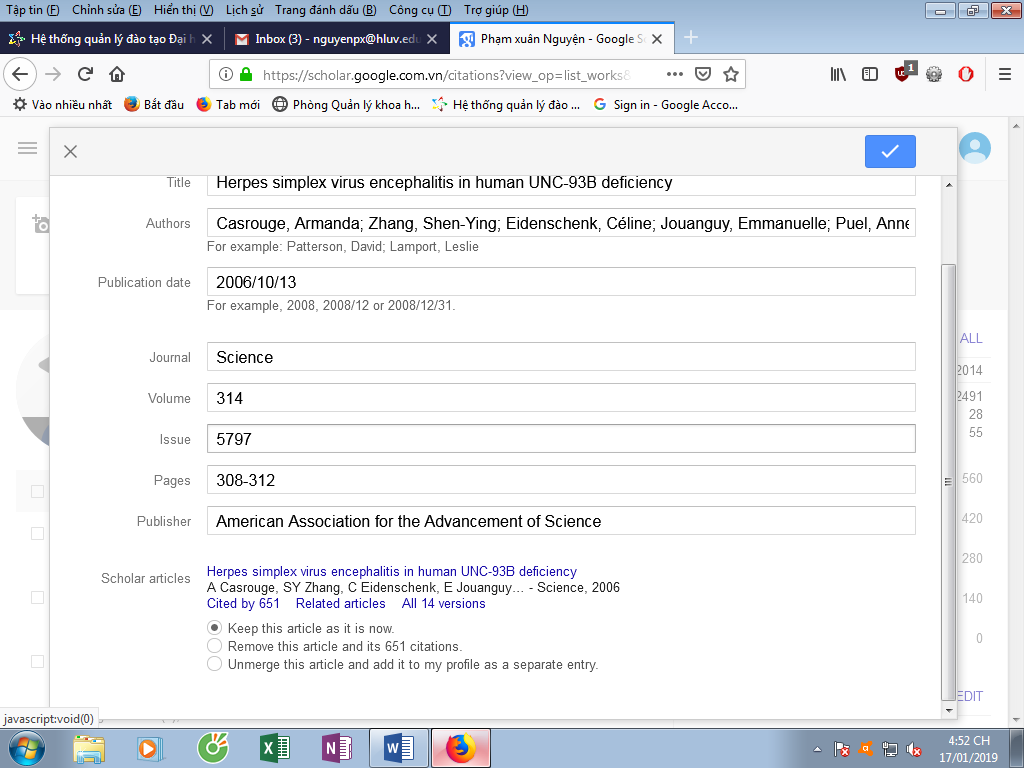 5. Sửa các thông tin cá nhân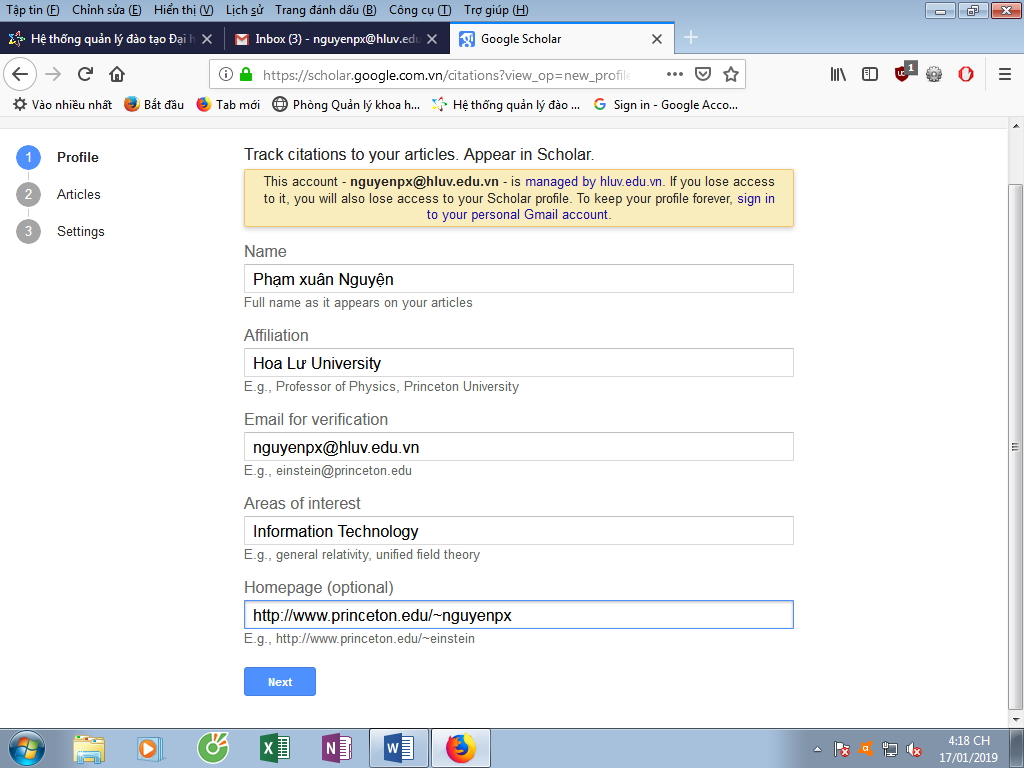 